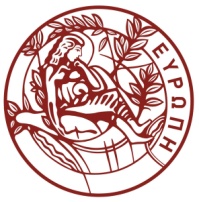 ΘΕΜΑ: Πρόσκληση υποβολής προσφορών για την προμήθεια γραφικής ύλης για την κάλυψη των αναγκών των ακαδημαϊκών τμημάτων και των διοικητικών υπηρεσιών του Πανεπιστημίου Κρήτης στο Ηράκλειο.Αντικείμενο της υπό ανάθεση υπηρεσίας και προϋπολογισμόςΤο Πανεπιστήμιο Κρήτης προβαίνει σε δημόσια πρόσκληση εκδήλωσης ενδιαφέροντος για την προμήθεια γραφικής ύλης για την κάλυψη των αναγκών των ακαδημαϊκών τμημάτων και των διοικητικών υπηρεσιών του Πανεπιστημίου Κρήτης στο Ηράκλειο..Ο συνολικός προϋπολογισμός ανέρχεται στο ποσό των 5.285,99€ συμπεριλαμβανομένου Φ.Π.Α. και θα βαρύνει τον προϋπολογισμό του δευτερεύοντος διατάκτη του Πανεπιστημίου Κρήτης, οικονομικού έτους 2018, στον ΚΑΕ 1261, με ΑΑΥ 7166/Α.Π.4764/24-07-2018, ΑΔΑ ΨΚΣΜ469Β7Γ-ΦΗ5, Εγκεκριμένο με  ΑΔΑΜ 18REQ002989908.   Απόφαση έγκρισης δαπάνης με αρ. πρωτ. 4681/23-04-2018 με ΑΔΑ 6Μ4Ζ469Β7Γ-Γ3Ξ.Η παρούσα πρόσκληση θα δημοσιευθεί  στην ιστοσελίδα του Πανεπιστημίου Κρήτης στην ηλεκτρονική διεύθυνση: http://www.uoc.gr στο ΚΗΜΔΗΣ και στην ιστοσελίδα www.2810.gr.Περιεχόμενο και υποβολή προσφορώνΟι προσφέροντες, καλούνται να υποβάλλουν την οικονομική τους προσφορά σε ενιαίο φάκελο, στον οποίο πρέπει να αναγράφονται ευκρινώς τα παρακάτω:Η οικονομική προσφορά, η οποία συντάσσεται σύμφωνα με το συνημμένο υπόδειγμα του Παραρτήματος Α της παρούσης πρέπει να είναι υπογεγραμμένη από τον προσφέροντα ή το νόμιμο αυτού εκπρόσωπο.Οι προσφορές κατατίθενται σε ενιαίο φάκελο μέχρι και την 21/05/2018 και ώρα 13:30 , στο τμήμα Προμηθειών της Υποδιεύθυνσης Οικονομικής Διαχείρισης του Πανεπιστημίου Κρήτης, (Πανεπιστημιούπολη Βουτών Ηρακλειο Κρήτης ). Οι προσφέροντες  μπορούν να καταθέτουν την προσφορά τους στην ως άνω διεύθυνση προσωπικώς ή με εκπρόσωπό τους και ταχυδρομικώς.Αναλυτικά τα είδη της προμήθειας και οι ζητούμενες ποσότητες, καθώς και οι τεχνικές προδιαγραφές, αναφέρονται στο ΠΑΡΑΡΤΗΜΑ Β’ που ακολουθεί.Χρόνος παράδοσης : Εντός 30 ημερολογιακών ημερών από την ημερομηνία υπογραφής της σύμβασης.Η παράδοση των ειδών θα γίνει ανά τμήμα ή υπηρεσία σε χώρους του Πανεπιστημίου Κρήτης στο Ηράκλειο.Προσφορές μπορούν να δοθούν μόνο για το σύνολο των ειδών. Δεν μπορούν να υποβληθούν προσφορές για μέρος των ειδών.Σημειώνεται ότι για την κατάθεση προσφορών απαιτείται και η κατάθεση δειγμάτων, όπου αναγράφεται ΝΑΙ στον πίνακα.Η ανάθεση θα γίνει στην εταιρεία με την πλέον συμφέρουσα  από οικονομική άποψη προσφορά βάσει της τιμής που πληροί τις τεχνικές προδιαγραφές του Παραρτήματος Β’.Οι προσφορές δεν θα πρέπει να υπερβαίνουν τον προϋπολογισμό ανά είδος, αλλά ούτε και το συνολικό προϋπολογισμό  Εναλλακτικές προσφορές καθώς και προσφορές που παρελήφθησαν εκπρόθεσμα δε θα γίνονται δεκτές. Οι προσφορές δεν πρέπει να φέρουν παρατυπίες και διορθώσεις (σβησίματα, διαγραφές, προσθήκες, κλπ.). Αν υπάρχει διόρθωση, προσθήκη κλπ. θα πρέπει να είναι καθαρογραμμένη και να έχει μονογραφεί από τον προσφέροντα. Οι προσφέροντες δεν δικαιούνται ουδεμία αποζημίωση για δαπάνες σχετικές με τη συμμετοχή τους.Οι προσφέροντες θεωρείται ότι αποδέχονται πλήρως και ανεπιφυλάκτως όλους τους όρους της πρόσκλησης και δεν δύνανται, με την προσφορά τους ή με οποιονδήποτε άλλο τρόπο να αποκρούσουν ευθέως ή εμμέσως τους όρους αυτούς.Ισχύς των προσφορών Οι προσφορές ισχύουν και δεσμεύουν τους συμμετέχοντες στην πρόσκληση για εκατόν είκοσι (120) ημέρες από την επόμενη της καταληκτικής ημερομηνίας υποβολής προσφορών. Προσφορές που αναφέρουν μικρότερο χρόνο ισχύος απορρίπτονται ως απαράδεκτες.Η ανακοίνωση επιλογής αναδόχου μπορεί να γίνει και μετά τη λήξη της ισχύος της προσφοράς, δεσμεύει όμως τον υποψήφιο ανάδοχο μόνο εφόσον αυτός την αποδεχθεί. Σε περίπτωση άρνησης του επιλεχθέντος, η ανάθεση γίνεται στον δεύτερο κατά σειρά επιλογής.Αξιολόγηση των προσφορών- ανάθεσηΤο κριτήριο ανάθεσης είναι η πλέον συμφέρουσα από οικονομική άποψη προσφορά βάσει τιμής.Σε περίπτωση ύπαρξης περισσότερων της μίας αποδεκτών ισότιμων προσφορών, η ανάθεση γίνεται με κλήρωση μεταξύ των υποψήφιων αναδόχων που μειοδότησαν, σύμφωνα με τα οριζόμενα στις διατάξεις του αρ. 90 του Ν. 4412/2016 (ΦΕΚ Α΄147).Επιπλέον η Αναθέτουσα Αρχή, διατηρεί το δικαίωμα για ματαίωση της διαδικασίας και την επανάληψή της με τροποποίηση ή μη των όρων. Οι συμμετέχοντες δεν έχουν καμιά οικονομική απαίτηση σε τέτοια περίπτωση.Μετά τη κοινοποίηση της σχετικής απόφασης ανάθεσης, ο ανάδοχος που θα επιλεγεί, θα κληθεί να υπογράψει σχετική σύμβαση με το Πανεπιστήμιο Κρήτης προσκομίζοντας τα απαιτούμενα δικαιολογητικά. ΠληρωμήΗ πληρωμή θα γίνεται σε Ευρώ, βάσει του τιμολογίου του αναδόχου, στο οποίο θα αναγράφεται ο αριθμός πρωτοκόλλου της Σύμβασης, με την προσκόμιση των νομίμων παραστατικών και δικαιολογητικών που προβλέπονται από τις ισχύουσες διατάξεις κατά το χρόνο πληρωμής, καθώς και κάθε άλλου δικαιολογητικού που τυχόν ήθελε ζητηθεί από τις αρμόδιες υπηρεσίες που διενεργούν τον έλεγχο και την πληρωμή. Από την πληρωμή παρακρατούνται οι ισχύουσες κάθε φορά νόμιμες κρατήσεις καθώς και φόρος εισοδήματος επί της καθαρής αξίας του τιμολογίου.Ο οικονομικός φορέας ο οποίος θα επιλεγεί να  του ανατεθεί η σύμβαση είναι υποχρεωμένος μετά από αίτημα της Αναθέτουσας Αρχής, να προσκομίσει προς απόδειξη της μη συνδρομής των λόγων αποκλεισμού από διαδικασίες σύναψης δημοσίων συμβάσεων των παρ.1 και 2 του άρθρου 73 του Ν.4412/2016, τα παρακάτω δικαιολογητικά:α.  Απόσπασμα ποινικού μητρώου. Η υποχρέωση αφορά ιδίως: αα) στις περιπτώσεις εταιρειών περιορισμένης ευθύνης (Ε.Π.Ε.) και προσωπικών εταιρειών (Ο.Ε. και Ε.Ε.), τους διαχειριστές, ββ) στις περιπτώσεις ανωνύμων εταιρειών (Α.Ε.), τον Διευθύνοντα Σύμβουλο, καθώς και όλα τα μέλη του Διοικητικού Συμβουλίου.β.  Φορολογική ενημερότηταγ.  Ασφαλιστική ενημερότητα Γενικές πληροφορίες μπορούν να παίρνουν οι ενδιαφερόμενοι όλες τις εργάσιμες ημέρες και ώρες των Δημοσίων Υπηρεσιών από τα γραφεία του Τμήματος Προμηθειών – Κτήριο Διοίκησης - του Π.Κ στις Βούτες και στο τηλ. 2810-393137 (κ. Π. Σαλεμή).Κατά τα λοιπά ισχύουν οι διατάξεις περί Κρατικών Προμηθειών.Συνημμένα:  Παράρτημα Α: Έντυπο Οικονομικής Προσφοράς Παράρτημα Β: Ποσότητες – Προϋπολογισμός - ΠροδιαγραφέςΠΑΡΑΡΤΗΜΑ Α: ΕΝΤΥΠΟ ΟΙΚΟΝΟΜΙΚΗΣ ΠΡΟΣΦΟΡΑΣ της υπ’ αριθ.  Πρόσκλησης υποβολής προσφορών για την προμήθεια φωτοαντιγραφικού χαρτιού, για την κάλυψη των αναγκών των ακαδημαϊκών τμημάτων και των διοικητικών υπηρεσιών του Πανεπιστημίου Κρήτης στο Ηράκλειο.ΠΡΟΣ: ΠΑΝΕΠΙΣΤΗΜΙΟ ΚΡΗΤΗΣ 					Ημερομηνία:…………………..ΤΜΗΜΑ  ΠΡΟΜΗΘΕΙΩΝΥΠΟΔ/ΝΣΗΣ ΟΙΚ. ΔΙΑΧΕΙΡΙΣΗΣ                                            ΟΙΚΟΝΟΜΙΚΗ ΠΡΟΣΦΟΡΑΠΑΡΑΡΤΗΜΑ ΒΥΠΟΔ/ΝΣΗ ΟΙΚΟΝΟΜΙΚΗΣ ΔΙΑΧΕΙΡΙΣΗΣΤΜΗΜΑ ΠΡΟΜΗΘΕΙΩΝ Κτήριο Διοίκησης Πανεπιστημιούπολη Βουτών70013 ΗράκλειοΤηλ:  2810 393137-Fax:   2810 393408                      Ηράκλειο  07/05/2018                        Αρ. Πρωτ:  5576Αναθέτουσα Αρχή:Πανεπιστήμιο ΚρήτηςΚΑΕ:1261CPV :30192700-8Κριτήριο Ανάθεσης:Πλέον συμφέρουσα από οικονομική άποψη προσφορά βάσει τιμής Προϋπολογισθείσα δαπάνη:5.285,99€Απόφασης ανάληψης υποχρέωσης 7166/Α.Π.4764/24-07-2018Καταληκτική ημερομηνία υποβολής προσφορών:21/05/2018 και ώρα 13:30Διάρκεια ισχύος προσφορών:120 μέρες από την επομένη της καταληκτικής ημερομηνίας για την υποβολή των προσφορώνΠΡΟΣΦΟΡΑ ΓΙΑ ΤΗΝ ΠΡΟΜΗΘΕΙΑ ΓΡΑΦΙΚΗΣ ΥΛΗΣ (αρ. πρωτ. ……………………………………… πρόσκληση υποβολής)ΠΡΟΣΦΟΡΑ ΓΙΑ ΤΗΝ ΠΡΟΜΗΘΕΙΑ ΓΡΑΦΙΚΗΣ ΥΛΗΣ (αρ. πρωτ. ……………………………………… πρόσκληση υποβολής)ΠΡΟΣΦΟΡΑ ΓΙΑ ΤΗΝ ΠΡΟΜΗΘΕΙΑ ΓΡΑΦΙΚΗΣ ΥΛΗΣ (αρ. πρωτ. ……………………………………… πρόσκληση υποβολής)ΠΡΟΣ: ΠΑΝΕΠΙΣΤΗΜΙΟ ΚΡΗΤΗΣΤΜΗΜΑ  ΠΡΟΜΗΘΕΙΩΝΠΑΝΕΠΙΣΤΗΜΙΟΥΠΟΛΗ ΒΟΥΤΩΝΤΗΛ: 2810393141ΠΡΟΣ: ΠΑΝΕΠΙΣΤΗΜΙΟ ΚΡΗΤΗΣΤΜΗΜΑ  ΠΡΟΜΗΘΕΙΩΝΠΑΝΕΠΙΣΤΗΜΙΟΥΠΟΛΗ ΒΟΥΤΩΝΤΗΛ: 2810393141ΠΡΟΣ: ΠΑΝΕΠΙΣΤΗΜΙΟ ΚΡΗΤΗΣΤΜΗΜΑ  ΠΡΟΜΗΘΕΙΩΝΠΑΝΕΠΙΣΤΗΜΙΟΥΠΟΛΗ ΒΟΥΤΩΝΤΗΛ: 2810393141ΣΤΟΙΧΕΙΑ ΠΡΟΣΦΕΡΟΝΤΟΣ:Επωνυμία:ΣΤΟΙΧΕΙΑ ΠΡΟΣΦΕΡΟΝΤΟΣ:Διεύθυνση:ΣΤΟΙΧΕΙΑ ΠΡΟΣΦΕΡΟΝΤΟΣ:Τηλ./ Fax:ΣΤΟΙΧΕΙΑ ΠΡΟΣΦΕΡΟΝΤΟΣ:Εmail:Ο ΑΝΑΠΛΗΡΩΤΗΣ ΠΡΥΤΑΝΗΠΑΝΑΓΙΩΤΗΣ ΤΣΑΚΑΛΙΔΗΣΑ. ΣΤΟΙΧΕΙΑ ΥΠΟΨΗΦΙΟΥ ΠΡΟΜΗΘΕΥΤΗΑ. ΣΤΟΙΧΕΙΑ ΥΠΟΨΗΦΙΟΥ ΠΡΟΜΗΘΕΥΤΗΑ. ΣΤΟΙΧΕΙΑ ΥΠΟΨΗΦΙΟΥ ΠΡΟΜΗΘΕΥΤΗΑ. ΣΤΟΙΧΕΙΑ ΥΠΟΨΗΦΙΟΥ ΠΡΟΜΗΘΕΥΤΗΑ. ΣΤΟΙΧΕΙΑ ΥΠΟΨΗΦΙΟΥ ΠΡΟΜΗΘΕΥΤΗΑ. ΣΤΟΙΧΕΙΑ ΥΠΟΨΗΦΙΟΥ ΠΡΟΜΗΘΕΥΤΗΑ. ΣΤΟΙΧΕΙΑ ΥΠΟΨΗΦΙΟΥ ΠΡΟΜΗΘΕΥΤΗΑ. ΣΤΟΙΧΕΙΑ ΥΠΟΨΗΦΙΟΥ ΠΡΟΜΗΘΕΥΤΗΑ. ΣΤΟΙΧΕΙΑ ΥΠΟΨΗΦΙΟΥ ΠΡΟΜΗΘΕΥΤΗΑ. ΣΤΟΙΧΕΙΑ ΥΠΟΨΗΦΙΟΥ ΠΡΟΜΗΘΕΥΤΗΑ. ΣΤΟΙΧΕΙΑ ΥΠΟΨΗΦΙΟΥ ΠΡΟΜΗΘΕΥΤΗΑ. ΣΤΟΙΧΕΙΑ ΥΠΟΨΗΦΙΟΥ ΠΡΟΜΗΘΕΥΤΗΑ. ΣΤΟΙΧΕΙΑ ΥΠΟΨΗΦΙΟΥ ΠΡΟΜΗΘΕΥΤΗΑ. ΣΤΟΙΧΕΙΑ ΥΠΟΨΗΦΙΟΥ ΠΡΟΜΗΘΕΥΤΗΑ. ΣΤΟΙΧΕΙΑ ΥΠΟΨΗΦΙΟΥ ΠΡΟΜΗΘΕΥΤΗΑ. ΣΤΟΙΧΕΙΑ ΥΠΟΨΗΦΙΟΥ ΠΡΟΜΗΘΕΥΤΗΑ. ΣΤΟΙΧΕΙΑ ΥΠΟΨΗΦΙΟΥ ΠΡΟΜΗΘΕΥΤΗΕΠΩΝΥΜΙΑ ΥΠΟΨΗΦΙΟΥ: ΕΠΩΝΥΜΙΑ ΥΠΟΨΗΦΙΟΥ: ΕΠΩΝΥΜΙΑ ΥΠΟΨΗΦΙΟΥ: ΕΠΩΝΥΜΙΑ ΥΠΟΨΗΦΙΟΥ: ΕΠΩΝΥΜΙΑ ΥΠΟΨΗΦΙΟΥ: ΕΠΩΝΥΜΙΑ ΥΠΟΨΗΦΙΟΥ: ΕΠΩΝΥΜΙΑ ΥΠΟΨΗΦΙΟΥ: ΔΙΕΥΘΥΝΣΗ, Τ.Κ, ΠΟΛΗ ΕΔΡΑΣ:ΔΙΕΥΘΥΝΣΗ, Τ.Κ, ΠΟΛΗ ΕΔΡΑΣ:ΔΙΕΥΘΥΝΣΗ, Τ.Κ, ΠΟΛΗ ΕΔΡΑΣ:ΔΙΕΥΘΥΝΣΗ, Τ.Κ, ΠΟΛΗ ΕΔΡΑΣ:ΔΙΕΥΘΥΝΣΗ, Τ.Κ, ΠΟΛΗ ΕΔΡΑΣ:ΔΙΕΥΘΥΝΣΗ, Τ.Κ, ΠΟΛΗ ΕΔΡΑΣ:ΔΙΕΥΘΥΝΣΗ, Τ.Κ, ΠΟΛΗ ΕΔΡΑΣ:ΤΗΛΕΦΩΝΑ/ ΦΑΞ/ Ε-ΜΑΙL:ΤΗΛΕΦΩΝΑ/ ΦΑΞ/ Ε-ΜΑΙL:ΤΗΛΕΦΩΝΑ/ ΦΑΞ/ Ε-ΜΑΙL:ΤΗΛΕΦΩΝΑ/ ΦΑΞ/ Ε-ΜΑΙL:ΤΗΛΕΦΩΝΑ/ ΦΑΞ/ Ε-ΜΑΙL:ΤΗΛΕΦΩΝΑ/ ΦΑΞ/ Ε-ΜΑΙL:ΤΗΛΕΦΩΝΑ/ ΦΑΞ/ Ε-ΜΑΙL:ΑΦΜ-Δ.Ο.Υ:ΑΦΜ-Δ.Ο.Υ:ΑΦΜ-Δ.Ο.Υ:ΑΦΜ-Δ.Ο.Υ:ΑΦΜ-Δ.Ο.Υ:ΑΦΜ-Δ.Ο.Υ:ΑΦΜ-Δ.Ο.Υ:ΝΟΜΙΜΟΣ ΕΚΠΡΟΣΩΠΟΣ:ΝΟΜΙΜΟΣ ΕΚΠΡΟΣΩΠΟΣ:ΝΟΜΙΜΟΣ ΕΚΠΡΟΣΩΠΟΣ:ΝΟΜΙΜΟΣ ΕΚΠΡΟΣΩΠΟΣ:ΝΟΜΙΜΟΣ ΕΚΠΡΟΣΩΠΟΣ:ΝΟΜΙΜΟΣ ΕΚΠΡΟΣΩΠΟΣ:ΝΟΜΙΜΟΣ ΕΚΠΡΟΣΩΠΟΣ:Α.Δ.Τ. (Νομίμου Εκπροσώπου):Α.Δ.Τ. (Νομίμου Εκπροσώπου):Α.Δ.Τ. (Νομίμου Εκπροσώπου):Α.Δ.Τ. (Νομίμου Εκπροσώπου):Α.Δ.Τ. (Νομίμου Εκπροσώπου):Α.Δ.Τ. (Νομίμου Εκπροσώπου):Α.Δ.Τ. (Νομίμου Εκπροσώπου):Υπεύθυνος Επικοινωνίας:Υπεύθυνος Επικοινωνίας:Υπεύθυνος Επικοινωνίας:Υπεύθυνος Επικοινωνίας:Υπεύθυνος Επικοινωνίας:Υπεύθυνος Επικοινωνίας:Υπεύθυνος Επικοινωνίας:Β. ΠΡΟΣΦΟΡΑΒ. ΠΡΟΣΦΟΡΑΒ. ΠΡΟΣΦΟΡΑΒ. ΠΡΟΣΦΟΡΑΒ. ΠΡΟΣΦΟΡΑΒ. ΠΡΟΣΦΟΡΑΒ. ΠΡΟΣΦΟΡΑΒ. ΠΡΟΣΦΟΡΑΒ. ΠΡΟΣΦΟΡΑΒ. ΠΡΟΣΦΟΡΑΒ. ΠΡΟΣΦΟΡΑΒ. ΠΡΟΣΦΟΡΑΒ. ΠΡΟΣΦΟΡΑΒ. ΠΡΟΣΦΟΡΑΒ. ΠΡΟΣΦΟΡΑΒ. ΠΡΟΣΦΟΡΑΒ. ΠΡΟΣΦΟΡΑΑ/ΑΑ/ΑΠΕΡΙΓΡΑΦΗ / ΕΙΔΟΣΠΕΡΙΓΡΑΦΗ / ΕΙΔΟΣΠΕΡΙΓΡΑΦΗ / ΕΙΔΟΣΠΕΡΙΓΡΑΦΗ / ΕΙΔΟΣΠΕΡΙΓΡΑΦΗ / ΕΙΔΟΣΠΟΣΟΤΗΤΑΠΟΣΟΤΗΤΑΠΟΣΟΤΗΤΑΠΟΣΟΤΗΤΑΤΙΜΗ ΜΟΝΑΔΑΣ ΜΕ ΦΠΑΤΙΜΗ ΜΟΝΑΔΑΣ ΜΕ ΦΠΑΤΙΜΗ ΜΟΝΑΔΑΣ ΜΕ ΦΠΑΤΙΜΗ ΜΟΝΑΔΑΣ ΜΕ ΦΠΑΣΥΝΟΛΙΚΗ ΤΙΜΗ ΜΕ ΦΠΑΙΣΧΥΣ ΤΗΣ ΠΡΟΣΦΟΡΑΣ: εκατόν είκοσι (120) ημέρες από την επόμενη της καταληκτικής ημερομηνίας υποβολής προσφορών.ΙΣΧΥΣ ΤΗΣ ΠΡΟΣΦΟΡΑΣ: εκατόν είκοσι (120) ημέρες από την επόμενη της καταληκτικής ημερομηνίας υποβολής προσφορών.ΙΣΧΥΣ ΤΗΣ ΠΡΟΣΦΟΡΑΣ: εκατόν είκοσι (120) ημέρες από την επόμενη της καταληκτικής ημερομηνίας υποβολής προσφορών.ΙΣΧΥΣ ΤΗΣ ΠΡΟΣΦΟΡΑΣ: εκατόν είκοσι (120) ημέρες από την επόμενη της καταληκτικής ημερομηνίας υποβολής προσφορών.ΙΣΧΥΣ ΤΗΣ ΠΡΟΣΦΟΡΑΣ: εκατόν είκοσι (120) ημέρες από την επόμενη της καταληκτικής ημερομηνίας υποβολής προσφορών.ΙΣΧΥΣ ΤΗΣ ΠΡΟΣΦΟΡΑΣ: εκατόν είκοσι (120) ημέρες από την επόμενη της καταληκτικής ημερομηνίας υποβολής προσφορών.ΙΣΧΥΣ ΤΗΣ ΠΡΟΣΦΟΡΑΣ: εκατόν είκοσι (120) ημέρες από την επόμενη της καταληκτικής ημερομηνίας υποβολής προσφορών.ΙΣΧΥΣ ΤΗΣ ΠΡΟΣΦΟΡΑΣ: εκατόν είκοσι (120) ημέρες από την επόμενη της καταληκτικής ημερομηνίας υποβολής προσφορών.ΙΣΧΥΣ ΤΗΣ ΠΡΟΣΦΟΡΑΣ: εκατόν είκοσι (120) ημέρες από την επόμενη της καταληκτικής ημερομηνίας υποβολής προσφορών.ΙΣΧΥΣ ΤΗΣ ΠΡΟΣΦΟΡΑΣ: εκατόν είκοσι (120) ημέρες από την επόμενη της καταληκτικής ημερομηνίας υποβολής προσφορών.ΙΣΧΥΣ ΤΗΣ ΠΡΟΣΦΟΡΑΣ: εκατόν είκοσι (120) ημέρες από την επόμενη της καταληκτικής ημερομηνίας υποβολής προσφορών.ΙΣΧΥΣ ΤΗΣ ΠΡΟΣΦΟΡΑΣ: εκατόν είκοσι (120) ημέρες από την επόμενη της καταληκτικής ημερομηνίας υποβολής προσφορών.ΙΣΧΥΣ ΤΗΣ ΠΡΟΣΦΟΡΑΣ: εκατόν είκοσι (120) ημέρες από την επόμενη της καταληκτικής ημερομηνίας υποβολής προσφορών.ΙΣΧΥΣ ΤΗΣ ΠΡΟΣΦΟΡΑΣ: εκατόν είκοσι (120) ημέρες από την επόμενη της καταληκτικής ημερομηνίας υποβολής προσφορών.ΙΣΧΥΣ ΤΗΣ ΠΡΟΣΦΟΡΑΣ: εκατόν είκοσι (120) ημέρες από την επόμενη της καταληκτικής ημερομηνίας υποβολής προσφορών.ΙΣΧΥΣ ΤΗΣ ΠΡΟΣΦΟΡΑΣ: εκατόν είκοσι (120) ημέρες από την επόμενη της καταληκτικής ημερομηνίας υποβολής προσφορών.ΙΣΧΥΣ ΤΗΣ ΠΡΟΣΦΟΡΑΣ: εκατόν είκοσι (120) ημέρες από την επόμενη της καταληκτικής ημερομηνίας υποβολής προσφορών.Ημ/νία ………………Υπογραφή- ΣφραγίδαΗμ/νία ………………Υπογραφή- ΣφραγίδαΗμ/νία ………………Υπογραφή- ΣφραγίδαΗμ/νία ………………Υπογραφή- ΣφραγίδαΗμ/νία ………………Υπογραφή- ΣφραγίδαΗμ/νία ………………Υπογραφή- Σφραγίδαα/αΕΙΔΟΣΤΕΜΑΧΙΑ ΤΙΜΗ ΜΟΝΑΔΟΣΠΡΟΫΠΟΛΟΓΙΣΜΟΣΔΕΙΓΜΑΤΑ1ΦΑΚΕΛΟΣ ΑΛΛΗΛΟΓΡΑΦΙΑΣ  16,2x23 ΛΕΥΚΟ 3900,06  23,40  2ΜΕΤΑΛΙΚΟΣ ΧΑΡΑΚΑΣ 30cm21,00  2,00  3ΦΑΚΕΛΟΣ ΑΛΛΗΛΟΓΡΑΦΙΑΣ 11x23 ΛΕΥΚΟ3800,04  15,20  4ΦΑΚΕΛΟΣ ΑΛΛΗΛΟΓΡΑΦΙΑΣ 26,4Χ18,6 ΜΠΕΖ 2750,06  16,50  5ΦΑΚΕΛΟΣ ΑΛΛΗΛΟΓΡΑΦΙΑΣ 32,4Χ22,8 ΜΠΕΖ 8000,09  72,00  6ΦΑΚΕΛΟΣ ΑΛΛΗΛΟΓΡΑΦΙΑΣ 33x46 ΜΠΕΖ 1550,25  38,75  7ΦΑΚΕΛΟΣ ΑΛΛΗΛΟΓΡΑΦΙΑΣ ΕΝΙΣΧΥΜΕΝΟ  32,4Χ22,8 ΜΠΕΖ250,60  15,00  8ΦΑΚΕΛΟΣ ΑΛΛΗΛΟΓΡΑΦΙΑΣ ΕΝΙΣΧΥΜΕΝΟ  35,5Χ24,9 ΜΠΕΖ 1200,70  84,00  9ΦΑΚΕΛΟΣ ΑΛΛΗΛΟΓΡΑΦΙΑΣ ΕΝΙΣΧΥΜΕΝΟ 26,4Χ18,6 ΜΠΕΖ 150,31  4,65  10ΦΑΚΕΛΟΣ ΑΛΛΗΛΟΓΡΑΦΙΑΣ. 35,5Χ24,9 ΜΠΕΖ  750,10  7,50  11ΘΗΚΗ ΔΙΑΦΑΝΗΣ (ΖΕΛΑΤΙΝΑ)  ΜΕ ΑΝΟΙΓΜΑ  ΠΑΝΩ, ΜΕ ΤΡΥΠΕΣ ΓΙΑ ΝΤΟΣΙΕ ( ≤ 0,05mm)30880,08  247,04  12ΘΗΚΗ ΔΙΑΦΑΝΗΣ (ΖΕΛΑΤΙΝΑ)  ΜΕ ΑΝΟΙΓΜΑ  ΠΑΝΩ, ΧΩΡΙΣ ΤΡΥΠΕΣ 1400,17  23,80  13ΘΗΚΗ ΔΙΑΦΑΝΗΣ (ΖΕΛΑΤΙΝΑ)  ΜΕ ΑΝΟΙΓΜΑ  ΣΧΗΜΑΤΟΣ Γ,  ΜΕ ΤΡΥΠΕΣ ΓΙΑ ΝΤΟΣΙΕ 1750,09  15,75  14ΘΗΚΗ ΔΙΑΦΑΝΗΣ (ΖΕΛΑΤΙΝΑ) ΕΝΙΣΧΥΜΕΝΗ, ΜΕ ΑΝΟΙΓΜΑ  ΠΑΝΩ, ΜΕ ΤΡΥΠΕΣ ΓΙΑ ΝΤΟΣΙΕ (REXEL)  ή αντίστοιχο8000,06  48,00  15ΘΗΚΗ ΧΑΡΤΙΝΗ ΣΧΗΜΑΤΟΣ Γ ΜΕ ΠΑΡΑΘΥΡΟ 4800,20  96,00  16ΚΛΑΣΕΡ ΠΛΑΣΤΙΚΟΠΟΙΗΜΕΝΟ 4/32 SKAG  ή αντίστοιχο1611,90  305,90  17ΚΛΑΣΕΡ ΠΛΑΣΤΙΚΟΠΟΙΗΜΕΝΟ 8/32 SKAG  ή αντίστοιχο2441,90  463,60  18ΦΑΚΕΛΟ ΜΕ ΠΤΕΡΥΓΙΑ ΚΑΙ ΛΑΣΤΙΧΟ ΧΑΡΤΙΝΟ  3020,80  241,60  19ΦΑΚΕΛΟ ΜΕ ΠΤΕΡΥΓΙΑ ΧΩΡΙΣ ΛΑΣΤΙΧΟ ΧΑΡΤΙΝΟ ΤΥΠΟΥ FAROS  ή αντίστοιχο940,30  28,20  20ΦΑΚΕΛΟ ΠΛΑΣΤΙΚΟ ΜΕ ΕΛΑΣΜΑ ΚΑΙ ΔΙΑΦΑΝΗ ΠΡΟΣΟΨΗ 1770,19  33,63  21ΦΑΚΕΛΟ-ΚΟΥΤΙ (ΣΚΛΗΡΟ ΧΑΡΤΟΝΙ) 4Χ32  261,70  44,20  22ΦΑΚΕΛΟ-ΚΟΥΤΙ (ΣΚΛΗΡΟ ΧΑΡΤΟΝΙ) 8Χ32 322,00  64,00  23ΦΑΚΕΛΟ-ΚΟΥΤΙ (ΣΚΛΗΡΟ ΧΑΡΤΟΝΙ)10x32 222,20  48,40  24ΔΙΟΡΘΩΤΙΚΗ ΤΑΙΝΙΑ 4.2 mm  1070,80  85,60  ΝΑΙ25ΔΙΟΡΘΩΤΙΚΟ ΥΓΡΟ140,90  12,60  ΝΑΙ26ΔΙΟΡΘΩΤΙΚΟ ΣΤΥΛΟ 190,90  17,10  ΝΑΙ27ΔΙΟΡΘΩΤΙΚΟ-ΔΙΑΛΥΤΙΚΟ ΣΕΤ 52,10  10,50  ΝΑΙ28ΜΑΡΚΑΔΟΡΑΚΙ Permanent Fine  ή αντίστοιχο331,10  36,30  ΝΑΙ29ΜΑΡΚΑΔΟΡΑΚΙ ΛΕΠΤΟ ΚΟΚΚΙΝΟ PILOT G-2 07  ή αντίστοιχο1381,10  151,80  ΝΑΙ30ΜΑΡΚΑΔΟΡΑΚΙ ΛΕΠΤΟ ΜΑΥΡΟ  PILOT G-2 07  ή αντίστοιχο571,10  62,70  ΝΑΙ31ΜΑΡΚΑΔΟΡΑΚΙ ΛΕΠΤΟ ΜΑΥΡΟ PILOT G-2 05  ή αντίστοιχο201,60  32,00  ΝΑΙ32ΜΑΡΚΑΔΟΡΑΚΙ ΛΕΠΤΟ ΜΠΛΕ  PILOT G-2 05  ή αντίστοιχο1171,60  187,20  33ΜΑΡΚΑΔΟΡΑΚΙ ΛΕΠΤΟ ΜΠΛΕ PILOT G-2 07  ή αντίστοιχο1881,10  206,80  34ΜΑΡΚΑΔΟΡΟΣ ΓΙΑ CD/DVD  180,60  10,80  ΝΑΙ35 ΤΑΙΝΙΑ ΔΙΠΛΗΣ ΟΨΗΣ (10m)11,00  1,00  36ΜΑΡΚΑΔΟΡΟΣ ΛΕΥΚΟΥ ΠΙΝΑΚΑ   (ΚΟΚΚΙΝΟΣ) 840,60  50,40  ΝΑΙ37ΜΑΡΚΑΔΟΡΟΣ ΛΕΥΚΟΥ ΠΙΝΑΚΑ   (ΜΑΥΡΟΣ) 1660,60  99,60  ΝΑΙ38ΜΑΡΚΑΔΟΡΟΣ ΛΕΥΚΟΥ ΠΙΝΑΚΑ   (ΜΠΛΕ)  2360,60  141,60  ΝΑΙ39ΜΑΡΚΑΔΟΡΟΣ ΣΥΣΚΕΥΑΣΙΑΣ  EDDING 2000 (MΑΥΡΟΣ)  ή αντίστοιχο110,50  5,50  40ΜΑΡΚΑΔΟΡΟΣ ΣΥΣΚΕΥΑΣΙΑΣ  EDDING 2000 (ΚΟΚΚΙΝΟΣ)  ή αντίστοιχο20,50  1,00  41ΜΑΡΚΑΔΟΡΟΣ ΣΥΣΚΕΥΑΣΙΑΣ  EDDING 2000 (ΜΠΛΕ)  ή αντίστοιχο30,50  1,50  42ΜΑΡΚΑΔΟΡΟΣ ΥΠΟΓΡΑΜΙΣΗΣ (ΦΛΟΥΟ) (KΙΤΡΙΝΟΣ)  340,50  17,00  ΝΑΙ43ΜΑΡΚΑΔΟΡΟΣ ΥΠΟΓΡΑΜΙΣΗΣ (ΦΛΟΥΟ) (ΠΟΡΤΟΚΑΛΙ)  210,50  10,50  ΝΑΙ44ΜΑΡΚΑΔΟΡΟΣ ΥΠΟΓΡΑΜΙΣΗΣ (ΦΛΟΥΟ)(ΠΡΑΣΙΝΟΣ) 160,50  8,00  ΝΑΙ45ΜΑΡΚΑΔΟΡΟΣ ΥΠΟΓΡΑΜΙΣΗΣ (ΦΛΟΥΟ) (ΡΟΖ)  230,50  11,50  ΝΑΙ46ΜΕΛΑΝΙ ΜΠΛΕ ΓΙΑ ΤΑΜΠΟΝ 50,50  2,50  47ΜΟΛΥΒΙ ΜΑΥΡΟ ΞΥΛΙΝΟ ME ΓΟΜΑ ΝΟ 2 1020,50  51,00  ΝΑΙ48ΜΟΛΥΒΙ ΜΑΥΡΟ ΞΥΛΙΝΟ ΝΟ 2 740,50  37,00  ΝΑΙ49ΣΤΥΛΟ ΔΙΑΡΚΕΙΑΣ ΚΟΚΚΙΝΟ 620,15  9,30  ΝΑΙ50ΣΤΥΛΟ ΔΙΑΡΚΕΙΑΣ ΜΑΥΡΟ 350,15  5,25  ΝΑΙ51ΣΤΥΛΟ ΔΙΑΡΚΕΙΑΣ ΜΠΛΕ  3280,15  49,20  ΝΑΙ52ΤΑΜΠΟΝ 12cm 8,5cm60,65  3,90  53BINDER CLIP  No 107 (ΚΟΥΤΙ)  ή αντίστοιχο (19mm)131,10  14,30  54BINDER CLIP No  260 (ΚΟΥΤΙ)  ή αντίστοιχο (51mm)112,60  28,60  55BINDER CLIP No 155 (ΚΟΥΤΙ)  ή αντίστοιχο (32mm)81,30  10,40  56BINDER CLIP No 200 (ΚΟΥΤΙ)  ή αντίστοιχο (41mm)42,37  9,48  57ΑΠΟΣΥΡΑΠΤΙΚΟ  ROMA TOP  ή αντίστοιχο81,60  12,80  58ΑΠΟΣΥΡΑΠΤΙΚΟ ΚΑΒΟΥΡΑΚΙ ΜΕ ΠΛΑΣΤΙΚΗ ΕΠΕΝΔΥΣΗ90,60  5,40  59ΚΟΠΙΔΙ MΕΓΑΛΟ ΜΕΤΑΛΛΙΚΟ  111,80  19,80  ΝΑΙ60ΚΟΠΙΔΙ ΜΙΚΡΟ ΜΕΤΑΛΛΙΚΟ  101,00  10,00  ΝΑΙ61ΠΕΡΦΟΡΑΤΕΡ ΔΥΟ ΤΡΥΠΩΝ, 25-30 ΣΕΛΙΔΩΝ  (ΜΕ ΟΔΗΓΟ ΓΙΑ ΔΙΑΤΡΗΣΗ ΣΕΛΙΔΑΣ)93,80  34,20  62ΣYNΔΕΤΗΡΕΣ ΤΥΠΟΥ  Νο3 (ΚΟΥΤΙ)400,30  12,00  63ΣYNΔΕΤΗΡΕΣ ΤΥΠΟΥ  Νο4 (ΚΟΥΤΙ)460,40  18,40  64ΣYNΔΕΤΗΡΕΣ ΤΥΠΟΥ Νο6 (ΚΟΥΤΙ)241,20  28,80  65ΣΥΡΑΠΤΙΚΟ (για σύρματα 2000/64)66,00  36,00  ΝΑΙ66ΣΥΡΑΠΤΙΚΟ  (μεγάλο)  (για σύρματα 24/6)46,00  24,00  ΝΑΙ67ΣΥΡΜΑΤΑ ΣΥΡΑΠΤΙΚΟΥ  ROMA 24/6 (ΚΟΥΤΙ)  ή αντίστοιχο790,40  31,60  ΝΑΙ68ΣΥΡΜΑΤΑ ΣΥΡΑΠΤΙΚΟΥ ROMA 2000  64 (ΚΟΥΤΙ)  ή αντίστοιχο270,50  13,50  ΝΑΙ69POST IT INDEX (ΠΛΑΣΤΙΚΑ)31,00  3,00  70ΣΥΡΡΑΠΤΙΚΟ ROMA PRIMULA 12 ή αντίστοιχο012,20  0,00  ΝΑΙ71ΜΑΓΝΗΤΑΚΙΑ ΓΙΑ ΠΙΝΑΚΕΣ ΑΝΑΚΟΙΝΩΣΕΩΝ41,00  4,00  72ΑΥΤΟΚΟΛΛΗΤΑ ΧΑΡΤΑΚΙΑ   Post. It (5X5)  ή αντίστοιχο351,70  59,50  73ΑΥΤΟΚΟΛΛΗΤΑ ΧΑΡΤΑΚΙΑ  Post. It (7.5X7.5)  ή αντίστοιχο1691,00  169,00  74ΜΠΛΟΚ Α4 - ΜΕ ΡΙΓΕΣ - 50 φ.200,80  16,00  75ΑΥΤΟΚΟΛΛΗΤΕΣ ΣΕΛΙΔΕΣ Α4  ΓΙΑ ΕΤΙΚΕΤΕΣ 7Χ3 ΓΙΑ PRINTERS (ΠΑΚΕΤΟ ΤΩΝ 100 ΣΕΛ.)57,80  39,00  76ΑΥΤΟΚΟΛΛΗΤΕΣ ΣΕΛΙΔΕΣ Α4 /ΓΙΑ PRINTERS (ΠΑΚΕΤΟ ΤΩΝ 100 ΣΕΛ.)27,80  15,60  77ΑΥΤΟΚΟΛΛΗΤΕΣ ΣΕΛΙΔΕΣ Α4  ΓΙΑ ΕΤΙΚΕΤΕΣ97X42,3 ΓΙΑ PRINTERS (ΠΑΚΕΤΟ ΤΩΝ 100 ΣΕΛ.)18,00  8,00  78ΣΤΥΛΟ PILOT SUPER GRIP 0.7, μπλε ή αντίστοιχο201,10  22,00  ΝΑΙ79ΑΥΤΟΚΟΛΛΗΤΕΣ ΣΕΛΙΔΕΣ Α4  ΓΙΑ ΕΤΙΚΕΤΕΣ8X3 ΓΙΑ PRINTERS (ΠΑΚΕΤΟ ΤΩΝ 100 ΣΕΛ.)18,00  8,00  80ΒΑΣΗ ΣΕΛΟΤΕΙΠ ΠΛAΣΤΙΚΗ140,80  11,20  81ΓΟΜΑ ΛΕΥΚΗ 600,22  13,20  ΝΑΙ82ΔΙΑΧΩΡΙΣΤΙΚΑ ΠΛΑΣΤΙΚΑ ΤΩΝ 10 ΘΕΜΑΤΩΝ 311,54  47,74  83ΔΙΑΧΩΡΙΣΤΙΚΑ ΠΛΑΣΤΙΚΑ ΤΩΝ 5 ΘΕΜΑΤΩΝ 501,10  55,00  84ΔΙΑΧΩΡΙΣΤΙΚΑ ΧΑΡΤΙΝΑ  ΤΩΝ 10 ΘΕΜΑΤΩΝ 170,90  15,30  85ΘΗΚΗ ΓΙΑ ΣΥΝΔΕΤΗΡΕΣ13,50  3,50  86ΣΥΡΡΑΠΤΙΚΟ heavy duty 150 φύλλων130,00  30,00  ΝΑΙ87ΠΕΡΦΟΡΑΤΕΡ ΔΥΟ ΤΡΥΠΩΝ, 65 ΣΕΛΙΔΩΝ, ΜΕ ΟΔΗΓΟ126,00  26,00  88ΚΟΛΛΑ STICK UHU  ή αντίστοιχο490,30  14,70  89ΚΟΛΛΑ ΥΓΡΗ  UHU  ή αντίστοιχο350,80  28,00  90ΚΟΛΛΕΣ ΑΝΑΦΟΡΑΣ (ΣΥΣΚΕΥΑΣΙΑ 400 ΣΕΛ)011,45  0,00  91ΚΟΠΙΔΙ MΕΓΑΛΟ ΜΕΤΑΛΛΙΚΟ  ΜAPED  ή αντίστοιχο72,20  15,40  92ΚΟΠΙΔΙ ΜΙΚΡΟ ΜΕΤΑΛΛΙΚΟ  ΜAPED  ή αντίστοιχο21,80  3,60  93ΞΥΣΤΡΑ  ΜΟΛΥΒΙΟΥ ΜΕ ΑΝΤΑΛΛΑΚΤΙΚΑ ΞΥΡΑΦΑΚΙΑ (ΜΕΤΑΛΛΙΚΗ )170,45  7,65  ΝΑΙ94ΠINEZEΣ ΑΠΛΕΣ ΕΧΡΩΜΟ ΚΕΦΑΛΙ (ΚΟΥΤΙ)101,40  14,00  95ΠINEZEΣ ΕΧΡΩΜΟ ΚΕΦΑΛΙ ΓΙΑ ΠΙΝΑΚΕΣ  ΑΝΑΚΟΙΝΩΣΕΩΝ (ΚΟΥΤΙ) 121,00  12,00  96ΣΒΗΣΤΗΡΑ ΓΙΑ ΠΙΝΑΚΑ ΜΑΡΚΑΔΟΡΟΥ510,80  40,80  97ΣΕΛΟΤΕΙΠ ΑΠΛΟ ΔΙΑΦΑΝΕΣ  SCOTCH 19mm x 33mm  ή αντίστοιχο520,60  31,20  ΝΑΙ98ΣΕΛΟΤΕΙΠ ΓΑΛΑΚΤΟΥΧΟ  SCOTCH 19mm x 33mm  ή αντίστοιχο870,60  52,20  ΝΑΙ99ΤΑΙΝΙΑ ΣΥΣΚΕΥΑΣΙΑΣ ΔΙΑΦΑΝΗ TESA (48*66)  ή αντίστοιχο331,70  56,10  100ΧΑΡΑΚΑΣ ΠΛΑΣΤΙΚΟΣ 30 cm 150,30  4,50  101ΧΑΡΤΑΚΙΑ ΣΗΜΕΙΩΣΕΩΝ ΕΓΧΡΩΜΑ 430,90  38,70  102ΨΑΛΙΔΙ ΑΠΟ ΑΝΟΞΕΙΔΩΤΟ ΧΑΛΥΒΑ 18cm272,00  54,00  ΝΑΙ103ΜΠΛΟΚ SKAG OVERLAP 80φ.με ΡΙΓΕΣ ή αντίστοιχο601,50  90,00  104ΧΑΡΤΟΤΑΙΝΙΕΣ ΑΥΤΟΚΟΛΛΗΤΕΣ (19*50) Ή ΑΝΤΙΣΤΟΙΧΟ351,70  59,50  105ΦΑΚΕΛΟΣ ΑΛΛΗΛΟΓΡΑΦΙΑΣ ΕΝΙΣΧΥΜΕΝΟΣ  27Χ24 ΜΠΕΖ 150,20  3,00  106Αυτοκόλλητα σε μορφή πλαστελίνης (blue tack)22,50  5,00  107ΝΤΟΣΙΕ ΜΕ ΕΛΑΣΜΑ (ΠΛΑΣΤΙΚΟ) 30 ΣΕΛΙΔΩΝ ΔΙΑΦΑΝΗ ΠΡΟΣΟΨΗ100,90  9,00  108ΦΑΚΕΛΟΣ ΑΛΛΗΛΟΓΡΑΦΙΑΣ  25X 35 cm ΜΠΕΖ 2500,12  30,00  109ΦΑΚΕΛΟΣ ΑΛΛΗΛΟΓΡΑΦΙΑΣ ΕΝΙΣΧΥΜΕΝΟ  35Χ47 ΜΠΕΖ (για πτυχία-παπύρους)200,80  16,00  110ΔΙΟΡΘΩΤΙΚΗ ΤΑΙΝΙΑ ΦΑΡΔΙΑ101,50  15,00  ΝΑΙ111ΘΗΚΗ ΔΙΑΦΑΝΗΣ (ΖΕΛΑΤΙΝΑ)  ΜΕ ΑΝΟΙΓΜΑ  ΣΧΗΜΑΤΟΣ Γ ΕΝΙΣΧΥΜΕΝΗ (A4) (ΧΩΡΙΣ ΤΡΥΠΕΣ)7000,09  63,00  112ΜΑΡΚΑΔΟΡΟΣ ΥΠΟΓΡΑΜΙΣΗΣ (ΦΛΟΥΟ) (ΣΙΕΛ)  120,50  6,00  113ΗΜΕΡΟΛΟΓΙΟ ΣΠΙΡΑΛ ΒΙΒΛΙΟ 201954,00  20,00  114BINDER CLIP  24mm (ΚΟΥΤΙ)  ή αντίστοιχο31,10  3,30  115Μαρκαδόρος Μπλε pilot G-2  10 ή αντίστοιχης ποιότητας 102,50  25,00  ΝΑΙ116ΦΑΚΕΛΟΣ ΑΛΛ/ΦΙΑΣ ΕΝΙΣΧΥΜΕΝΟΣ ΜΠΕΖ 280Χ400500,30  15,00  117ΒΑΣΗ ΣΕΛΟΤΕΙΠ ΠΛAΣΤΙΚΗ ΒΑΡΙΑ82,50  20,00  118ΧΑΡΤΟΤΑΙΝΙΑ 2,5CM 21,10  2,20  119ΧΑΡΤΑΚΙΑ ΣΗΜΕΙΩΣΕΩΝ ΛΕΥΚΑ00,80  0,00  120ΕΞΩΦΥΛΛΑ ΓΙΑ ΣΠΙΡΑΛ ΔΙΑΦΑΝΗ Α400,10  0,00  121ΕΞΩΦΥΛΛΑ ΓΙΑ ΣΠΙΡΑΛ ΧΡΩΜΑΤΙΣΤΑ Α400,10  0,00  122ΜΑΡΚΑΔΟΡΑΚΙ ΛΕΠΤΟ ΠΡΑΣΙΝΟ PILOT G-2 07  ή αντίστοιχο241,00  24,00  123ΣΤΥΛΟ ΜΕ ΚΟΥΜΠΙ, PILOT G-2 07  ή αντίστοιχο, ΜΠΛΕ, ΜΑΥΡΟ, ΚΟΚΚΙΝΟ301,00  30,00  124ΒΙΒΛΙΟ ΠΡΩΤΟΚΟΛΛΟΥ ΑΛΛΗΛΟΓΡΑΦΙΑΣ (200 ΣΕΛ)17,50  7,50  125ΑΥΤΟΚΟΛΛΗΤΕΣ ΣΕΛΙΔΕΣ Α4  ΓΙΑ ΕΤΙΚΕΤΕΣ 210X148,5  (ΠΑΚΕΤΟ ΤΩΝ 100Φ)26,00  12,00  126ΛΑΜΕΣ ΓΙΑ ΚΟΠΙΔΙ MΕΓΑΛΟ ΜΕΤΑΛΛΙΚΟ  ΜAPED ή αντίστοιχο220,10  2,20  127ΣΠΟΓΓΟΣ ΓΙΑ ΠΙΝΑΚΑ ΚΙΜΩΛΙΑΣ61,50  9,00  128ΔΙΟΡΘΩΤΙΚΟ ΣΤΥΛΟ ΠΛΑΚΕ 12ML33,50  10,50  ΝΑΙ129Κόλλες Α4 διάφορα χρώματα1000,20  20,00  130ΝΤΟΣΙΕ ΜΕ ΜΑΛΑΚΟ ΠΛΑΣΤΙΚΟ ΕΞΩΦΥΛΛΟ, A4/32X26, ΜΕ 2 ΚΡΙΚΟΥΣ42,05  8,20  131ΞΥΣΤΡΑ  ΜΟΛΥΒΙΟΥ ΠΛΑΣΤΙΚΗ100,65  6,50  ΝΑΙ132Μελάνι μπλε για ταμπόν00,50  0,00  133ΣYNΔΕΤΗΡΕΣ ΜΕΤΑΛΛΙΚΟΙ 28mm (ΚΟΥΤΙ)50,50  2,50  134ΖΕΛΑΤΙΝΕΣ ΧΡΩΜΑΤΙΣΤΕΣ ΕΝΙΣΧΥΜΕΝΕΣ ΣΧΗΜΑΤΟΣ Γ1000,10  10,00  135ΦΑΚΕΛΟΣ ΑΛΛΗΛΟΓΡΑΦΙΑΣ ΕΝΙΣΧΥΜΕΝΟΣ 15Χ21 ΜΠΕΖ200,30  6,00  136ΑΥΤΟΚΟΛΛΗΤΕΣ ΣΕΛΙΔΕΣ Α4 ΑΣΠΡΕΣ ΓΙΑ ΕΤΙΚΕΤΕΣ 70Χ42,43 ΓΙΑ PRINTERS (ΠΑΚΕΤΟ ΤΩΝ 100 ΣΕΛ.)213,00  26,00  137ΧΑΡΑΚΑΣ ΞΥΛΙΝΟΣ 30CM31,50  4,50  138ΜΑΡΚΑΔΟΡΟΣ ΛΕΥΚΟΥ ΠΙΝΑΚΑ (ΜΑΥΡΟΣ), ΥΓΡΗΣ ΜΕΛΑΝΗΣ, BULLET POINT, Super long Writing Distance, χωρίς ξυλόλιο και τολουϊνη (Xylene & Toluene-Free), αυτόματο γέμισμα μελανιού με πίεση κουμπιού που υπάρχει στο πίσω μέρος (Vivid Ink Supplied by Pushing the Button with Cap on)201,70  34,00  ΝΑΙ139ΑΝΤΑΛΛΑΚΤΙΚΗ ΑΜΠΟΥΛΑ PILOT ΠΙΝΑΚΑ V- BOARD ή αντίστοιχο (ΜΑΥΡΟ)21,00  2,00  140ΑΝΤΑΛΛΑΚΤΙΚΗ ΑΜΠΟΥΛΑ PILOT ΠΙΝΑΚΑ V- BOARD ή αντίστοιχο (ΜΠΛΕ)21,00  2,00  141ΑΝΤΑΛΛΑΚΤΙΚΗ ΑΜΠΟΥΛΑ PILOT ΠΙΝΑΚΑ V- BOARD ή αντίστοιχο (ΚΟΚΚΙΝΟ)21,00  2,00  142ΑΝΤΑΛΛΑΚΤΙΚΗ ΑΜΠΟΥΛΑ PILOT ΠΙΝΑΚΑ V- BOARD ή αντίστοιχο (ΠΡΑΣΙΝΟ)21,00  2,00  143ΣYNΔΕΤΗΡΕΣ ΤΥΠΟΥ Νο2 (ΚΟΥΤΙ)100,50  5,00  144ΣΤΥΛΟ ΠΑΓΚΟΥ ΜΕ ΒΑΣΗ25,50  11,00  ΝΑΙ145ΒΑΣΗ ΕΠΙΤΡΑΠΕΖΙΑ ΧΑΡΤΟΤΑΙΝΙΑΣ (για χαρτοταινίες 19mm  Χ 50μέτρα)45,30  21,20  146ΛΑΣΤΙΧΑ ΜΕΓΑΛΑ ΦΑΡΔΙΑ, φάρδος μέχρι 50mm σε 2 μήκη (πακ. 200gr)41,20  4,80  147ΠΙΝΑΚΑΣ ΑΝΑΚΟΙΝΩΣΕΩΝ ΤΟΙΧΟΥ, ΦΕΛΛΟΥ, 90Χ60 ΜΕ ΞΥΛΙΝΗ ΚΟΡΝΙΖΑ ΧΡΩΜΑΤΟΣ ΡΑΦ (ή μπλε)17,95  7,95  148ΘΗΚΗ ΠΛΑΣΤΙΚΗ ΓΡΑΜΜΑΤΕΙΑΚΗ (ΣΚΑΦΑΚΙ) ΔΙΑΦΑΝΗΣ42,00  8,00  149ΒΙΒΛΙΟ ΠΡΩΤΟΚΟΛΛΟΥ ΚΩΔ. 543Β, 25Χ35, 300Φ.121,60  21,60  150ΤΑΙΝΙΑ ΣΥΣΚΕΥΑΣΙΑΣ ΚΑΦΕ TESA (48*66)  ή αντίστοιχο51,10  5,50  ΝΑΙ151Μπλοκ των 50 φυλλων, Α4 (210x297mm) χαρτι μιλιμετρε51,80  9,00  152ΤΕΤΡΑΔΙΑ ΣΠΙΡΑΛ ΣΤΑΧΩΜΕΝΑ 2 ΘΕΜΑΤΩΝ41,50  6,00  153ΤΕΤΡΑΔΙΑ ΣΠΙΡΑΛ 4 ΘΕΜΑΤΩΝ102,50  25,00  154ΚΥΒΟΣ ΑΥΤΟΚΟΛΛΗΤΩΝ ΣΗΜΕΙΩΣΕΩΝ 75Χ75100,60  6,00  155ΧΑΡΤΟΤΑΙΝΙΑ  ΦΑΡΔΙΑ21,20  2,40  156ΣYNΔΕΤΗΡΕΣ ΤΥΠΟΥ 78mm (ΚΟΥΤΙ 50 τεμ.)11,70  1,70  157ΜΕΤΡΟΤΑΙΝΙΑ 3 ΜΕΤΡΩΝ11,00  1,00  158ΨΑΛΙΔΙ ΑΠΟ ΑΝΟΞΕΙΔΩΤΟ ΧΑΛΥΒΑ 20cm52,50  12,50  ΝΑΙ159ΣΕΛΙΔΟΔΙΚΤΕΣ 5Χ25100,80  8,00  160κάρτες πλαστικοποίησης 65x95 κουτί 100τεμ. 410,00  40,00  5.285,99  